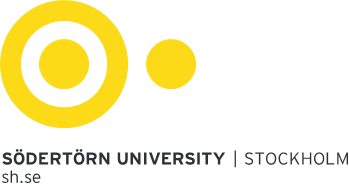 Ansökan om Erasmus+ OS-medel för kontaktresa inom EU International Office kan bevilja ett schablonbelopp på max 6000 kronor per deltagare för kontaktresa och förberedande besök inom EU. Fyll i och skicka din ansökan till international@sh.se BakgrundKort sammanfattning av bakgrund till ansökan. Syfte/mål Uppge kort syfte och mål med kontaktresan.Förväntade resultat Uppge förväntade resultat med kontaktresa och hur detta kan bidra till dels kortsiktiga och långsiktiga mål.Alfred Nobels allé 7, Flemingsberg  •  141 89 Huddinge  •  46 (0)8 608 40 00  •  Org no 202100–4896  •  info@sh.seFör – och efternamn Ämne/InstitutionVärduniversitet Land Tidperiod